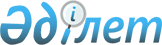 О переименовании улиц села Акколь Зерендинского района Акмолинской областиРешение акима Аккольского сельского округа Зерендинского района Акмолинской области от 4 декабря 2020 года № 4. Зарегистрировано Департаментом юстиции Акмолинской области 8 декабря 2020 года № 8202
      В соответствии с пунктом 2 статьи 35 Закона Республики Казахстан от 23 января 2001 года "О местном государственном управлении и самоуправлении в Республике Казахстан", подпунктом 4) статьи 14 Закона Республики Казахстан от 8 декабря 1993 года "Об административно-территориальном устройстве Республики Казахстан", с учетом мнения населения и на основании заключения Акмолинской областной ономастической комиссии от 08 октября 2019 года, аким Аккольского сельского округа РЕШИЛ:
      1. Переименовать улицы села Акколь Зерендинского района Акмолинской области:
      улицу Молодежная на улицу Богенбай батыр;
      улицу Целинная на улицу Акан сери;
      улицу Степная на улицу А.С. Пушкин;
      улицу Школьная на улицу Ыбырай Алтынсарин;
      улицу Набережная на улицу Габит Мусрепов.
      2. Контроль за исполнением настоящего решения оставляю за собой.
      3. Настоящее решение вступает в силу со дня государственной регистрации в Департаменте юстиции Акмолинской области и вводится в действие со дня официального опубликования.
					© 2012. РГП на ПХВ «Институт законодательства и правовой информации Республики Казахстан» Министерства юстиции Республики Казахстан
				
      Аким Аккольского сельского округа

М.Шаменов
